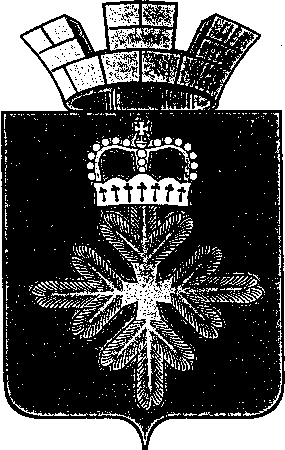 ПОСТАНОВЛЕНИЕАДМИНИТРАЦИИ ГОРОДСКОГО ОКРУГА ПЕЛЫМО внесении изменений в состав комиссии по работе с несовершеннолетними и выявлению детей в местах, где их нахождение недопустимо, а пребывание в ночное время ограничено  на территории  городского округа Пелым, утвержденный постановлением администрации городского округа Пелым от 09.07.2010 № 229 В соответствии с решения комиссии по работе с несовершеннолетними и  выявлению детей в местах, где их нахождение недопустимо, а пребывание в ночное время ограничено на территории городского округа Пелым от 27.11.2018 (протокол от 28.10.2018 № 1), администрация городского округа Пелым ПОСТАНОВЛЯЕТ:1.Внести в состав комиссии по работе с несовершеннолетними и выявлению детей в местах, где их нахождение недопустимо, а пребывание в ночное время ограничено  на территории  городского округа Пелым (далее – комиссия), утвержденный постановлением администрации городского округа Пелым от 09.07.2010 № 229, следующие изменения:1) включить в состав комиссии Собянину И.Е. - заведующая библиотекой МКУК «ДК п. Пелым», Новожилову Л.В. – старший воспитатель МАДОУ д\с «Колобок».2. Настоящее постановление опубликовать в информационной газете «Пелымский вестник» и разместить на официальном сайте городского округа Пелым в информационно-телекоммуникационной сети «Интернет».3. Контроль за исполнением настоящего постановления возложить на заместителя главы администрации городского округа Пелым А.А. Пелевину.Главы городского округа Пелым                                                             Ш.Т. Алиевот 10.12.2018 № 426 п. Пелым